MERSİN BÜYÜKŞEHİR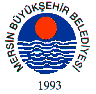 BELEDİYE MECLİSİ KARARIBirleşim Sayısı : (2)Oturum Sayısı : (1)Dönem Sayısı   : (1)Karar Tarihi    : 12/09/2014Karar Sayısı     : 431						  		  	 	  	 	Büyükşehir Belediye Meclisi 12/09/2014 Pazartesi Günü Belediye Başkanı Burhanettin KOCAMAZ başkanlığında Mersin Büyükşehir Belediyesi Kongre ve Sergi Sarayı Toplantı Salonu’nda toplandı.Gündem maddesi gereğince; Büyükşehir Belediye Meclisi’nin 08/09/2014 tarih ve 368  sayılı ara kararı ile Plan ve Bütçe Komisyonuna havale edilen, “İşletme ve İştirakler Dairesi Başkanlığı’nın yazıları ile; Macit Özcan Spor Kompleksi işletmesinde bulunan otelin bünyesindeki konaklama ücret tarifesinin, Büyükşehir Belediyesi Danışman ve Bürokratlarına esas olmak üzere, 1/2 oranında uygulanması” ile ilgili; 09/09/2014 tarihli komisyon raporu katip üye tarafından okundu.KONUNUN GÖRÜŞÜLMESİ VE OYLANMASI SONUNDAMacit Özcan Spor Kompleksi işletmesinde bulunan otelin bünyesindeki konaklama ücret tarifesine, Kurum personelinin tam pansiyon 50-TL olarak eklenmesinin uygun görüldüğüne dair komisyon raporunun kabulüne, yapılan işari oylama neticesinde mevcudun oy birliği ile karar verildi.Burhanettin KOCAMAZ		   Enver Fevzi KÖKSAL 		Ergün ÖZDEMİR       Meclis Başkanı			       Meclis Katibi	   		   Meclis Katibi